InstructionsProduct features:1: Adopt advanced infrared human body induction technology.2. Automatically sense the liquid by hand to avoid secondary cross infection.3. Energy saving, 4 AAA alkaline batteries can be used for about 6 months.4. Beautiful and compact designTechnical Parameters:Maximum capacity 400mlEach time the amount of liquid is about 1mlMaterial ABSPower supply: 4 AAA alkaline batteries (DC6V)Body size D135 x W83x H190mmCommodity weight: 300 gramsInstructions for use:1. Open the battery box cover and load 4 "AAA" alkaline batteries;2. Open the lid of the liquid tank of the fuselage and pour hand sanitizer into the container of the fuselage.3. The bottom power switch can choose to have music sound (CHIME) and no music sound (ON) when the liquid is discharged;4. At this time, place the handle at the liquid outlet, and the hand sanitizer will flow out automatically. If the sound is selected, a sound will be emitted;5. When the machine is added with hand sanitizer for the first time, it needs to work many times before the hand sanitizer can flow out normally, and this phenomenon will not occur in future use.Precautions:1. When the liquid level is low, it is necessary to replenish hand sanitizer immediately, otherwise the hand sanitizer will not flow out normally;2. Do not mix the hand sanitizer with water and add it to the container of the machine, otherwise it will affect the normal discharge of the machine;3. Do not apply strong impact to the machine, otherwise it will cause serious damage;4. If the machine is not used for a long time, please turn off the power switch and remove the alkaline battery;5. Please do not tilt the body to avoid leakage of hand sanitizer;6. This product is only suitable for use in the bathroom and kitchen;7. Do not rinse the body with water, otherwise it will cause damage to the product;8. Do not use this product under the environment of sunlight, otherwise it will affect the function of the product;9. The normal operating temperature of the machine is 3°-40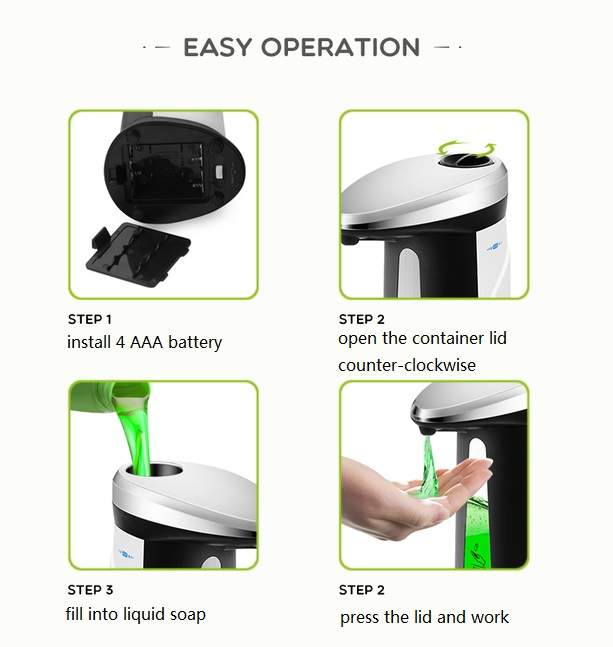 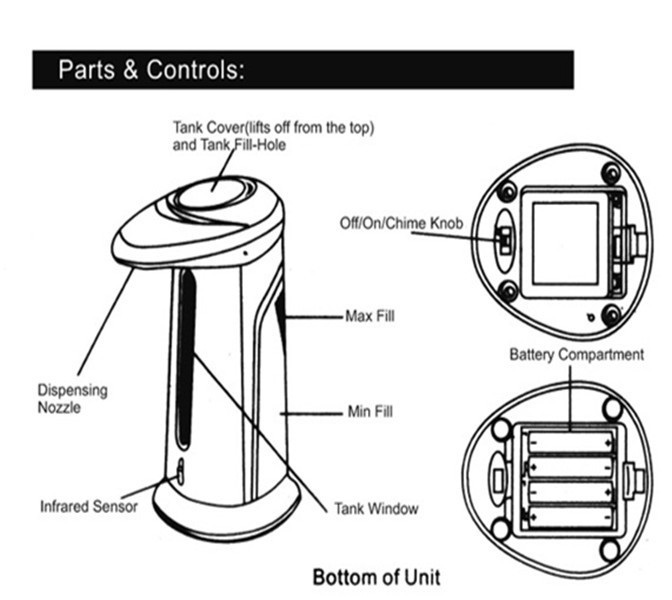 